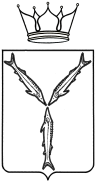 МИНИСТЕРСТВО ОБРАЗОВАНИЯ САРАТОВСКОЙ ОБЛАСТИП Р И К А Зот 30.08.2021 № 1480г. СаратовОб организации подготовки ипроведении государственнойитоговой аттестации по образовательнымпрограммам основного общего и среднегообщего образования на территорииСаратовской области в 2021/2022 учебном годуВ соответствии с пунктом 1 части 12 статьи 59 Федерального закона от 29 декабря 2012 года № 273-ФЗ «Об образовании в Российской Федерации», Порядком проведения государственной итоговой аттестации по образовательным программам основного общего образования, утверждённым совместным приказом Министерства просвещения Российской Федерации и Федеральной службы по надзору в сфере образования и науки от 7 ноября 2018 года № 189/1513, Порядком проведения государственной итоговой аттестации по образовательным программам среднего общего образования, утверждённым совместным приказом Министерства просвещения Российской Федерации и Федеральной службы по надзору в сфере образования и науки от 7 ноября 2018 года № 190/1512, в целях обеспечения проведения государственной итоговой аттестации по образовательным программам основного общего и среднего общего образования на территории Саратовской области в 2021/2022 учебном годуПРИКАЗЫВАЮ:1.	Утвердить дорожную карту по организации и проведению государственной итоговой аттестации по образовательным программам основного общего и среднего общего образования на территории Саратовской области в 2021/2022 учебном году (приложение).2.	Рекомендовать руководителям органов местного самоуправления, осуществляющих управление в сфере образования, в срок до 20 сентября 2021 года разработать и утвердить планы – графики подготовки и проведения государственной итоговой аттестации по образовательным программам основного общего и среднего общего образования в 2021/2022 учебном году на территории муниципальных районов Саратовской области. 3.	Руководителям государственного автономного учреждения дополнительного профессионального образования «Саратовский областной институт развития образования», государственного автономного учреждения Саратовской области «Региональный центр оценки качества образования», государственного казенного учреждения Саратовской области «Центр бухгалтерского и административного обеспечения образования» 
в срок до 20 сентября 2021 года разработать и утвердить планы мероприятий по исполнению дорожной карты по организации и проведению государственной итоговой аттестации по образовательным программам основного общего и среднего общего образования на территории Саратовской области в 2021/2022 учебном году, утверждённой пунктом 1 настоящего приказа.4.	Руководителям образовательных организаций Саратовской области, реализующих программы основного общего и среднего общего образования, в отношении которых функции и полномочия учредителя осуществляет министерство образования Саратовской области, в срок до 
20 сентября 2021 года разработать и утвердить планы – графики подготовки и проведения государственной итоговой аттестации по образовательным программам основного общего и среднего общего образования 
в 2021/2022 учебном году.5.	Контроль за исполнением настоящего приказа возложить на заместителя министра – начальника управления общего и дополнительного образования.Исполняющий обязанности министра                                           М.И. Орлов